Janowice Wielkie, dnia ………………… r.…………………………………………….   (imię i nazwisko lub nazwa inwestora)…………………………………………….			Wójt Gminy…………………………………………….			Janowice Wielkie		           adres…………………………………………….                telefon kontaktowyW N I O S E Ko zmianę decyzji o warunkach zabudowyNa podstawie art. 154 i art. 155 ustawy z dnia 14 czerwca 1960 r. Kodeks postępowania administracyjnego (tekst jednolity: Dz. U. z 2000 r. Nr 98, poz. 1071 ze zm.) wnoszę o zmianę decyzji Wójta Gminy Janowice Wielkie Nr ………. / ………… z dnia ……. - ……. - …………… r., znak sprawy: ………………………………….., o warunkach zabudowy dla zamierzenia budowlanego polegającego na:…………………………………………………………………………………………………...…………………………………………………………………………………………………...………………………………………………………………………………………………….wydanej na rzecz Pana/Pani/Państwa ………………………………………………………….zamieszkałej/ego/ych w ………………………………. przy ul. ……………………………..w następującym zakresie: ……………………………………………...................................…………………………………………………………………………………………………...…………………………………………………………………………………………………...…………………………………………………………………………………………………...………………………………………………………………………………………………….……………………………………………           podpis inwestora lub osoby przez niego upoważnionej	ZGODY STRONOświadczam, że wyrażam zgodę na powyższe zmiany:……………………………………………………………………………………..……………………………………………………………………………………..……………………………………………………………………………………..……………………………………………………………………………………..……………………………………………………………………………………..……………………………………………………………………………………..……………………………………………………………………………………..……………………………………………………………………………………..……………………………………………           podpis inwestora lub osoby przez niego upoważnionej	W załączeniu:Upoważnienie (pełnomocnictwo) udzielone osobie działającej w imieniu wnioskodawcyZgoda strony postępowania na powyższe zmianyDowód zapłaty należnej opłaty skarbowejOpłata skarbowa:Od decyzji o zmianę decyzji o warunkach zabudowy – 10,00 złOd złożenia dokumentu stwierdzającego udzielenie pełnomocnictwa lub prokury albo jego odpisu, wypisu lub kopii – 17,00 złNie podlega opłacie skarbowej dokonanie czynności urzędowej, wydanie zaświadczenia oraz zezwolenia w sprawach budownictwa mieszkaniowego. Zwalnia się od opłaty skarbowej jednostki budżetowe i jednostki samorządu terytorialnego.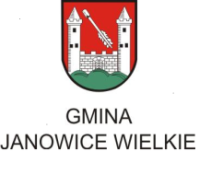 URZĄD GMINY W JANOWICACH WIELKICHURZĄD GMINY W JANOWICACH WIELKICHul. Kolejowa 258-520 Janowice Wielkiewww.janowicewielkie.eu tel. 75-75-15-124/185/285fax. 75-75-15-124/185/285e-mail: gmina@janowicewielkie.eu 